PENNSYLVANIA PUBLIC UTILITY COMMISSIONHarrisburg, PA  17105-3265Application of Bradley A. Kleffel, t/a Kleffel’s	:		A-2010-2202568Moving & Delivery Service				: FINAL ORDER		In accordance wit te provisions of Section 332() of te Public Utility Code, 66  C.S. §332(h), the decision of Administrative Law Judge Angela T. Jones dated March 15, 2012, has become final without further Commission action; THEREFORE,IT IS ORDERED:That the application filed by Bradley A. Kleffel t/a Kleffel’s Moving and Delivery Service (“Applicant” or “Kleffel”) for approval to expand the service territory to transport household goods in use in the counties of Lehigh, Schuylkill, Lebanon, Lancaster, Carbon and Montgomery at Docket No. A-2010-2202568 is denied.That the Secretary’s Bureau mark this matter closed. 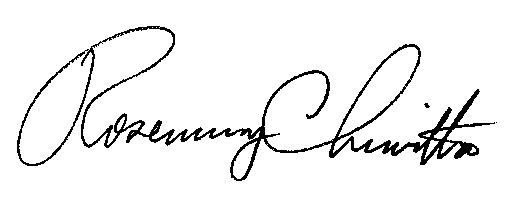 							BY THE COMMISSION,							Rosemary Chiavetta							Secretary(SEAL)ORDER ENTERED: May 10, 2012